Конспект занятия «Фиксиматематика» Направленность – социально-педагогическаяКонспект занятия «Фиксиматематика»Приложение 1Задание 1 – «Считаем с Фиксиками» 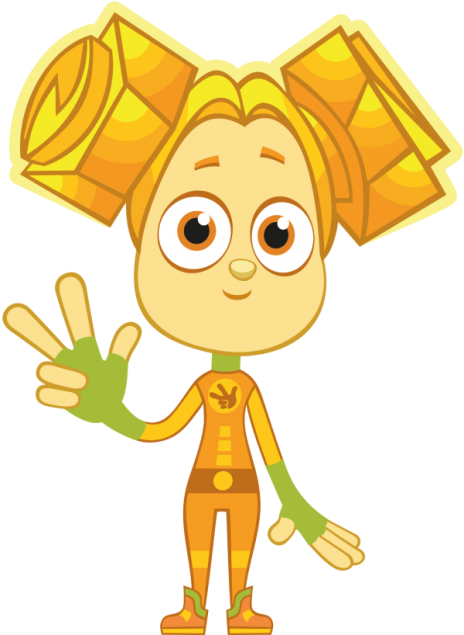 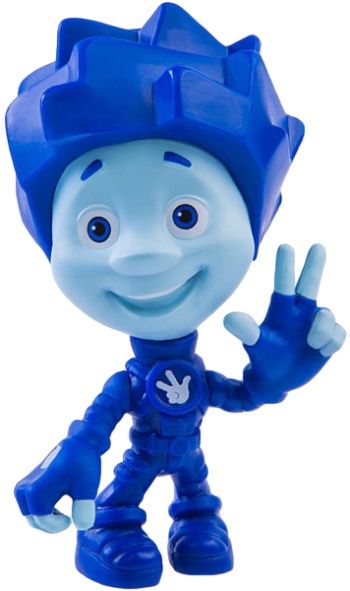 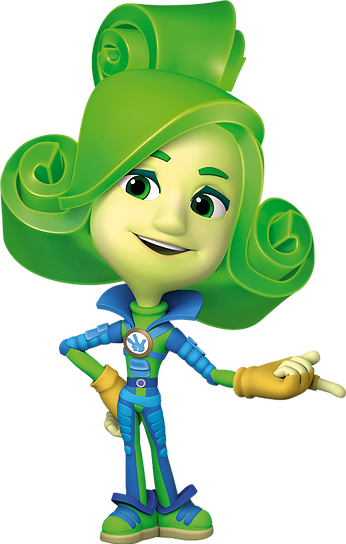 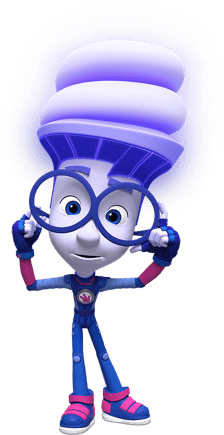 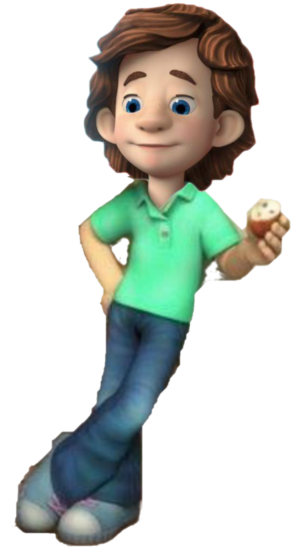 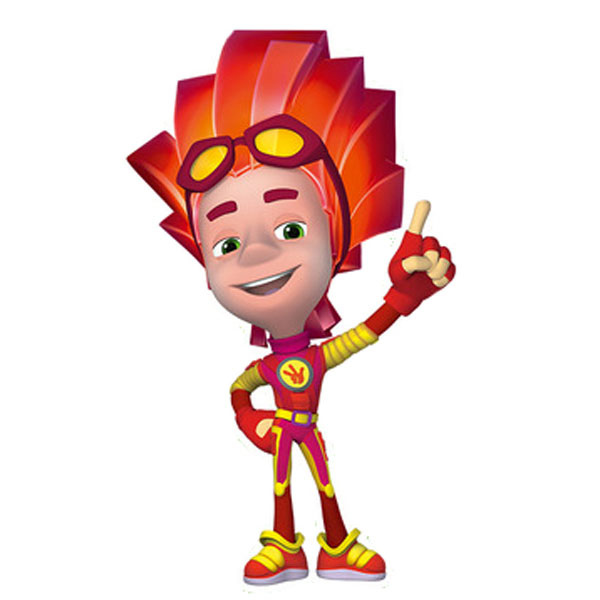 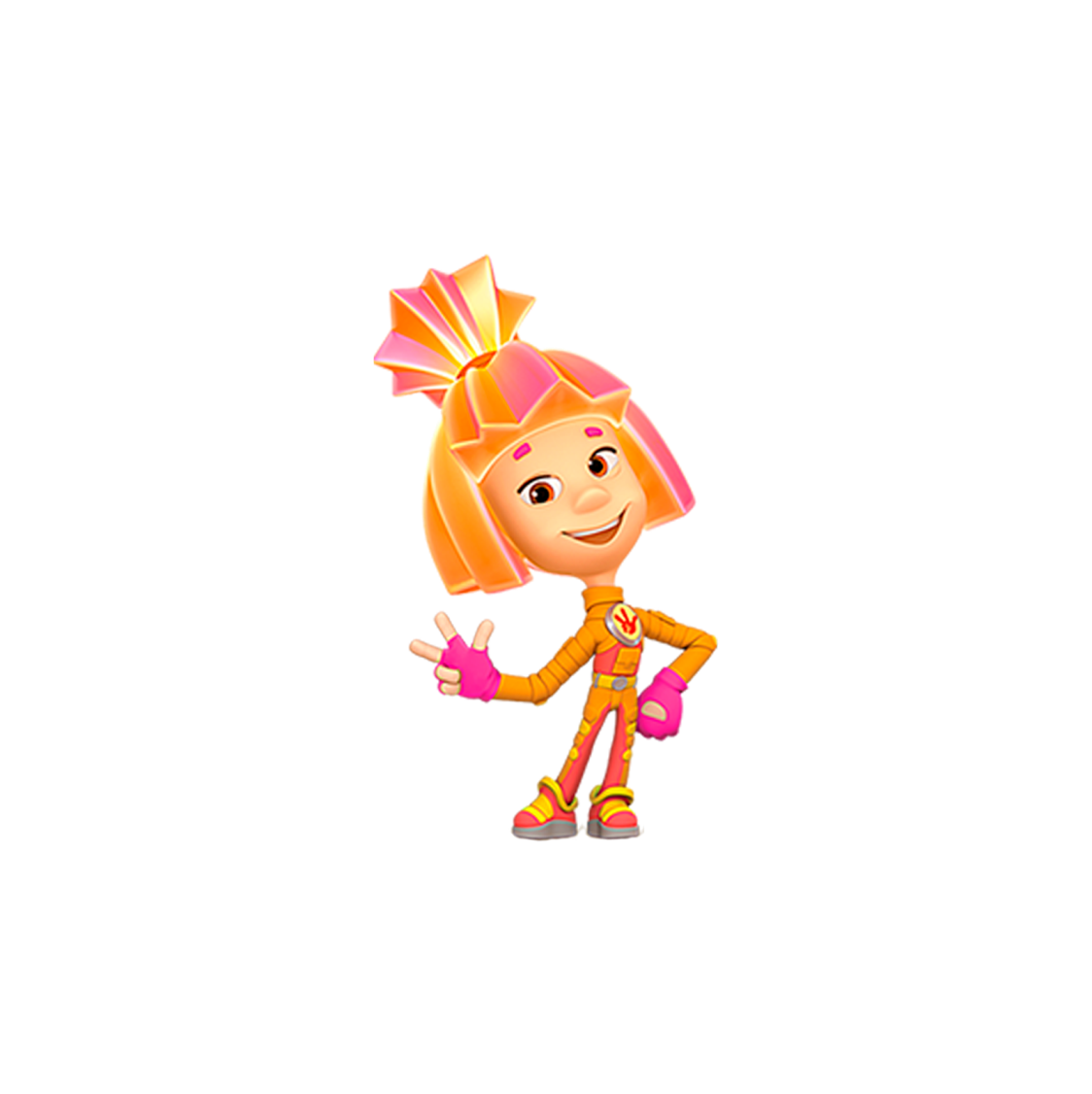 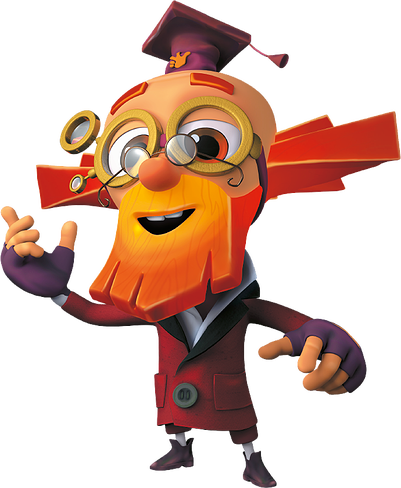 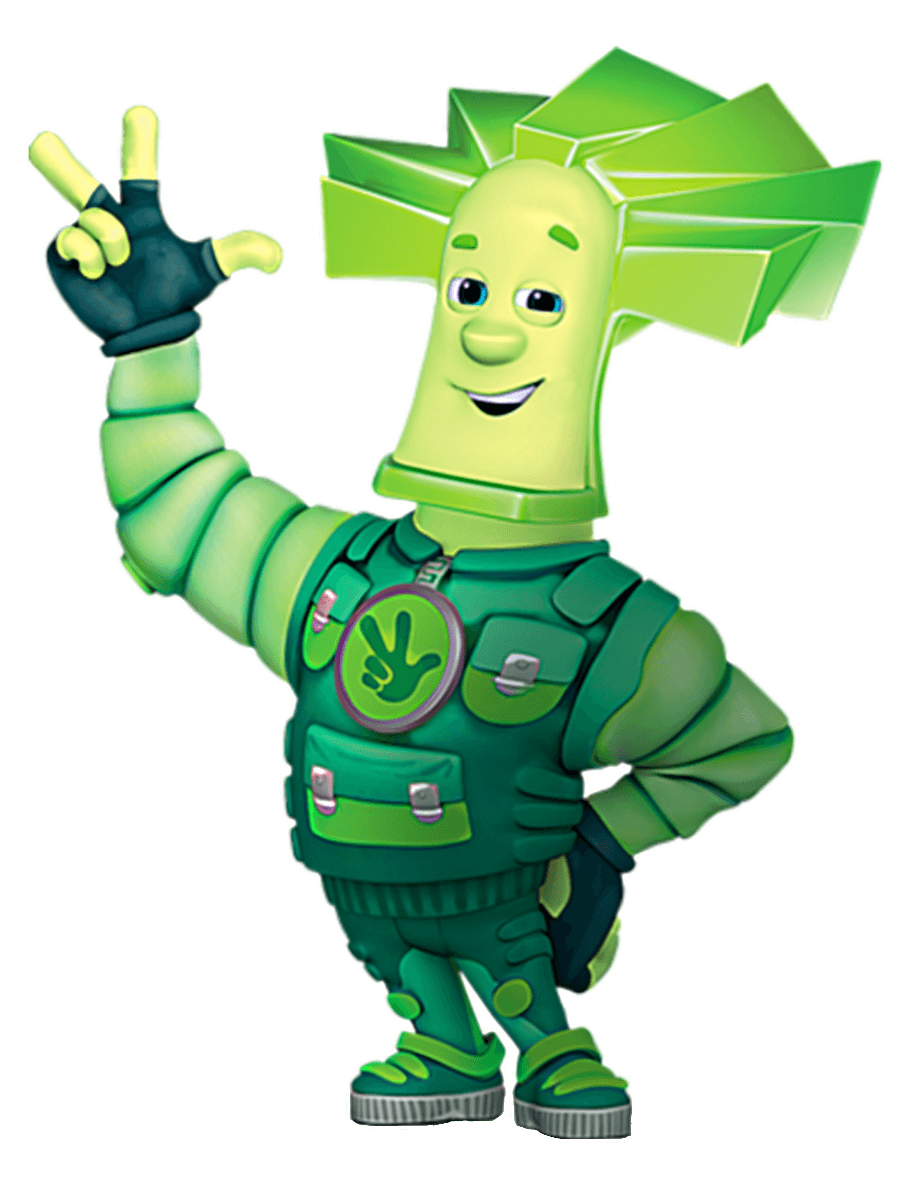 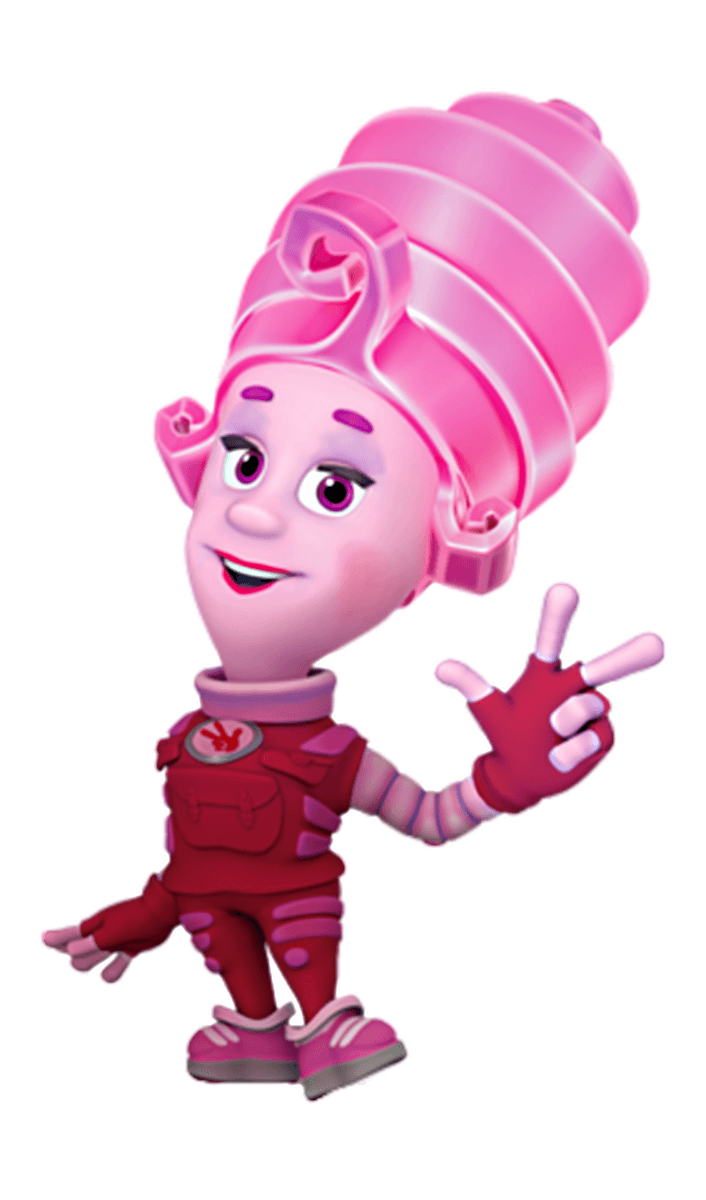 Приложение 2Задание 2 «Подумай и ответь»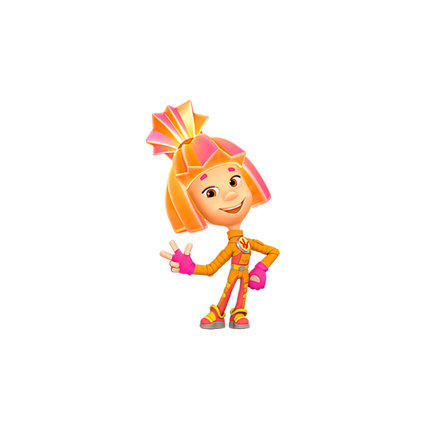 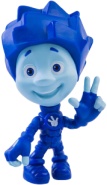 Приложение 3Задание 4 – «Геометрическое лото»Автор занятияАстраханцева Алина АлексеевнаДолжностьПедагог дополнительного образования, квалификационная категория – нет, стаж – 1год. Образовательное учреждениеМБУ ДО «Центр Детского Творчества» с. Александров-Гай Регион Саратовская область ПредметПодготовка к школеПояснительная запискаДанное занятие  соответствует требованиям к структуре занятий в системе дополнительного образования,  применены новые образовательные технологии (активные методы обучения АМО и технология интерактивного обучения). Пояснительная запискаДанное занятие  соответствует требованиям к структуре занятий в системе дополнительного образования,  применены новые образовательные технологии (активные методы обучения АМО и технология интерактивного обучения). Год обучения 1Возраст детей 6-7лет Продолжительность занятия 30 минут. Организационный момент – 3 мин; Актуализация знаний – 3 мин; Постановка учебной задачи, мотивация учебной деятельности  – 3 мин; Обобщение и систематизация знаний. Воспроизведение знаний на новом уровне – 15 мин; Подведение итогов занятия – 3 мин; рефлексия – 3 мин. Тема занятия «Фиксиматематика»Классификация занятия  в системе образовательных мероприятий (тип, взаимосвязь с предыдущим и последующим занятии)Занятие  - № 16 по теме «Математическая лесенка» дополнительной общеобразовательной программы «Любознайки» - Блок №2 «Пифагорик». На предыдущих занятиях  были изучены числа и цифры от 1 до 10, свойства предметов, геометрические фигуры, объединение предметов в группы по общему свойству, представление о точке и линии, знакомство с линейкой, сравнение предметов по величине и количеству. На  данном занятии  – закрепляются знания о геометрических фигурах, порядковом счете от 1 до 10, совершенствуются умения  в решении задач путём сложения и вычитания однозначных чисел.Психолого – педагогическая   характеристика особенностей группы (раскрываются психологические и педагогические особенности данного коллектива) В группе  обучается 15  учащихся: 5 девочек и 10  мальчиков. Все дети с высокой мотивацией к обучению, демонстрируют заинтересованность, сотрудничество, опыт групповой работы, динамику результатов, стремление достичь поставленной цели По результатам психологического обследования в группе: Одаренных – 4  человека по специальным видам одаренности. Не умеющих обобщать, выделять главное, сравнивать, абстрагировать, классифицировать – 2;Доброжелательная атмосфера, комфортная творческая обстановка способствуют усилению мотивации учащихся в достижении поставленной цели.Цель урокаСоздание условий для повторения и закрепления пройденного материала; развитие умственных и личностных качеств посредством обогащения детей яркими, разносторонними элементарно математическими представлениями. Задачи урокаПродолжать учить детей счету в пределах 10.Продолжать  упражнять в решении задач путём сложения и вычитания однозначных чисел.Закрепить знания детей о геометрических фигурах. Создать условия для развития логического мышления, сообразительности, внимания.Развивать смекалку, зрительную память, воображение.Воспитывать самостоятельность, умение понимать учебную задачу и выполнять её самостоятельно.Воспитывать интерес к математическим занятиям.Воспитывать усидчивость, умение слушать.Оборудование Мультимедийный комплекс,  презентация к занятию,  рюкзак – «помогатор», набор геометрических фигур, изображение фиксиков, геометрическое лото, карточки с заданиями, музыкальное оформление. Деятельность педагогаДеятельность учащихсяОжидаемый результат1.Организационный  момент Задача – актуализирование требований к учащимся  со стороны учебной деятельности; создание условий для возникновения у учащихся внутренней потребности включения в учебную деятельность. 1.Организационный  момент Задача – актуализирование требований к учащимся  со стороны учебной деятельности; создание условий для возникновения у учащихся внутренней потребности включения в учебную деятельность. 1.Организационный  момент Задача – актуализирование требований к учащимся  со стороны учебной деятельности; создание условий для возникновения у учащихся внутренней потребности включения в учебную деятельность. Приветствие. СЛАЙД 1-СЛАЙД 2  Добрый день, друзья! Я рада вас видеть и очень хочу начать работу с вами.  Кто ответит почему же, так красиво все вокругИ куда мы не посмотрим, справа друг и слева друг.Солнце светит нам  сегодняПора занятие  начатьИ много нового узнать. Внимательно слушают педагога и выполняют  задания. Улыбаются друг другу. Эмоционально-положительный настрой на занятие, создание ситуации успеха, доверия. Обеспечение учащимся организации их учебной деятельности.2.Актуализация знаний. Задача -  Организация деятельности обучающихся по актуализации знаний  о предмете математика. 2.Актуализация знаний. Задача -  Организация деятельности обучающихся по актуализации знаний  о предмете математика. 2.Актуализация знаний. Задача -  Организация деятельности обучающихся по актуализации знаний  о предмете математика. А для того, чтобы занятие начать, Предлагаю вам загадки отгадать.  СЛАЙД 31)Вот посмотрите,Скажите, ребята,Сколько угловУ любого квадрата?СЛАЙД 42)Карандаш один у Миши,Карандаш один у Гриши.Сколько же карандашейУ обоих малышей?СЛАЙД 53)Шесть  ребят в футбол игралиОдного домой позвали.Он в окно глядит, считает,Сколько их теперь играет?Молодцы ребята, вы отгадали все загадки, а теперь скажите мне,  какая наука изучает числа и цифры, геометрические фигуры. СЛАЙД 6Правильно, и наше занятие мы посвятим царице наук – математике. Внимательно слушают педагога, отгадывают загадки: - Четыре - Два - Пять- Математика Актуализация знаний, необходимых для понимания темы, умения осознанно и произвольно  выполнять задания. 3.Постановка учебной задачи, мотивация учебной деятельности. Задача: Формирование умения целеполагания, представления о результате деятельности. 3.Постановка учебной задачи, мотивация учебной деятельности. Задача: Формирование умения целеполагания, представления о результате деятельности. 3.Постановка учебной задачи, мотивация учебной деятельности. Задача: Формирование умения целеполагания, представления о результате деятельности. Звучит музыка из м/ф «Фиксики». Ребята, музыка играет, отгадать вам предлагает, кто же в гости  к нам спешит, очень торопится, бежит. Кто же это ребята? СЛАЙД 7 - 8Правильно это фиксики – Симка и Нолик, которые пришли к нам сегодня за помощью. Ребята, вы наверное знаете, что фиксики живут в различных приборах и технике, следят за ее исправностью. У них есть волшебный рюкзачок – помогатор.  СЛАЙД 9Но случилась беда и у фиксиков все инструменты превратились в геометрические фигуры. Для того, чтобы расколдовать их нам надо выполнить несколько заданий. Итак, вперед!Учащиеся отвечают на вопрос педагога и предлагают варианты ответов. - Фиксики Слушают педагога, включаются в познавательную деятельность. Формирование общеучебных навыков. Выделение необходимой информации. Формирование мотивации к познанию. 4.Обобщение и систематизация знаний. Воспроизведение знаний на новом уровне. Задача: Соотношение команд педагога с познавательными действиями учащихся, формирование условий для развития логического мышления, сообразительности, внимания, формирование навыков полного ответа на вопросы. 4.Обобщение и систематизация знаний. Воспроизведение знаний на новом уровне. Задача: Соотношение команд педагога с познавательными действиями учащихся, формирование условий для развития логического мышления, сообразительности, внимания, формирование навыков полного ответа на вопросы. 4.Обобщение и систематизация знаний. Воспроизведение знаний на новом уровне. Задача: Соотношение команд педагога с познавательными действиями учащихся, формирование условий для развития логического мышления, сообразительности, внимания, формирование навыков полного ответа на вопросы. Педагог достает из рюкзака треугольник и показывает детям: «Ребята, как называется эта геометрическая фигура?». Верно, и мы прочитаем задание, которое нам надо выполнить, чтобы его расколдовать. Задание 1. – «Считаем с Фиксиками» - работа с числовым рядом. СЛАЙД 10-11Ребята, Симка и Нолик предлагают нам вспомнить всех героев м/ф Фиксики. А теперь давайте покажем фиксикам, как мы можем считать. (Приложение 1)Кто хочет выполнить задание у доски? А задание такое – нужно расставить героев м/ф  по порядку от 1 до 10. Давайте проверим и посчитаем вместе. Молодцы, а теперь  - Назовите соседей чисел 3,5,7,9Молодцы ребята, посмотрите, треугольник превратился в волшебный молоток. Задание 2. – «Подумай и ответь»СЛАЙД 12А я достаю следующую фигуру. Как она называется? (квадрат) И следующее задание – «Подумай и ответь».Работаем на  листе  заданиями. (Приложение 2)Я вам буду задавать вопросы, ответы на них нужно записывать  в клеточках  цифрами.  1.	Вчера на осине созрело три апельсина, а сегодня еще два. Сколько всего апельсинов созрело на осине?2.	Кате дали три мандарина. Один мандарин она разделила на три части. Сколько мандаринов стало у Кати? 3.	На юг летели: два скворца, грач, лебедь и окунь. Сколько птиц летело на юг?Молодцы ребята,  посмотрите, квадрат  превратился в волшебную отвертку. Задание 3 – физминутка  СЛАЙД 13Как называется следующая геометрическая фигура? (прямоугольник)Верно, для того, чтобы он превратился в волшебный инструмент надо выполнить еще одно интересное задание. Молодцы и прямоугольник превратился в ножовку.Задание 4 – «Геометрическое лото»  СЛАЙД 14Ребята, сейчас мы будем работать в парах. Посмотрите и назовите еще одну геометрическую фигуру. (Приложение 3)Фиксики предлагают вам поиграть в игру «Геометрическое лото». Перед вами лежит лист с картинками,  а рядом геометрические фигуры. Вам надо подумать на какую геометрическую фигуру похож предмет и закрыть его геометрической фигурой. Давайте попробуем сначала вместе, а потом вы поработаете в парах самостоятельно. А теперь давайте проверим выполненное задание. Молодцы, вы правильно справились с заданием, потому что выполняли его вместе, вдвоем. И круг превратился в плоскогубцы. Задание 5 – «Задачки от Фиксиков»  СЛАЙД 15А мы достаем последнюю фигуру и скоро наш помогатор вновь наполнится волшебными инструментами. Какая эта геометрическая фигура? (овал)Верно, и чтобы расколдовать его нам надо решить математическую  задачку  от Фиксиков. Симка и Нолик очень споро, Чинят все электроприборы.Если  в дом пришла беда, Все починят без труда. Как -  то раз они  чинили,И сколько посчитать забыли, Мы поможем без трудаПосчитать приборы? ДА.- Четыре телевизора, два фена и утюг, Сколько починили отвечай-ка друг? - Нолик  три  планшета починилИ Симке подарил один на радость,Сколько планшетов у Нолика осталось?- Один пульт, один будильник, И большущий холодильник.Сколько техники друзья, Симка починила без труда. Молодцы ребята, вы отгадали все загадки Фиксиков и смотрите овал превратился в гаечный ключ. Давайте посчитаем сколько волшебных инструментов находится в нашем помогаторе. Правильно и благодаря вам  Фиксики смогут и дальше чинить различные электроприборы.  Учащиеся отвечают на вопрос педагога и предлагают варианты ответов. - Треугольник Смотрят на  экран и называют персонажей м/ф Фиксики. - Симка, Нолик, Папус, Мася, Игрек, Файер, Шпуля, Верта, Дим Димыч. Один учащийся выполняет задание у доски – выстраивает фиксиков в соответствии с числовым рядом от 1 до10. Остальные учащиеся проверяют правильность выполнения задания. Дети проверяют задание и считают от 1 до 10. Дети выполняют задание на закрепление знаний порядкового счета. Учащиеся отвечают на вопрос педагога и предлагают варианты ответов. - Квадрат. Обращают внимание на листы с заданиями, слушают задание и записывают в клеточках ответы. Учащиеся отвечают на вопрос педагога и предлагают варианты ответов. - Прямоугольник. Выполняют упражнения под музыкуУчащиеся отвечают на вопрос педагога и предлагают варианты ответов. - КругУчащиеся обращают внимание на лото, рассматривают изображения. Обдумывают предложенное задание, закрепляют знания о геометрических фигурах. Совместно с педагогом выполняют задание. Самостоятельно выполняют задание.                Проверяют выполнение задания. Учащиеся отвечают на вопрос педагога и предлагают варианты ответов. - ОвалУчащиеся слушают задачки от Фиксиков, считают в уме и произносят ответы. - 7- 2- 3- 5Формирование коммуникативных навыков.    Сотрудничество в поиске и сборе информации в ходе  беседы. Умение выражать свои мысли. Формирование личностных УУД Смыслообразование  - уменик выделять правильный ответ. Регулятивные, включая действия саморегуляции. Формирование интегративных качеств: - формирование необходимого уровня математических представлений о натуральном числе;- формирование логического мышления;- развитие произвольного внимания. Формирование положительного эмоционального фона. Развитие умений психологического и физического раскрепощения. Формирование интегративных качеств: - формирование необходимого уровня математических представлений о геометрических фигурах; - формирование логического мышления;- развитие произвольного внимания;- развития памяти, внимательности. Формирование коммуникативных навыков.    Сотрудничество в поиске и сборе информации в ходе  беседы. Умение выражать свои мысли.Формирование интегративных качеств: - формирование логического мышления;- развитие произвольного внимания. - формирование навыков  решения задач путём сложения и вычитания однозначных чисел;-  формирование умения понимать учебную задачу и выполнять её самостоятельно.5. Подведение итогов занятия. Задача: Формирование умения осуществлять контроль и оценку учебной деятельности группы и самооценку5. Подведение итогов занятия. Задача: Формирование умения осуществлять контроль и оценку учебной деятельности группы и самооценку5. Подведение итогов занятия. Задача: Формирование умения осуществлять контроль и оценку учебной деятельности группы и самооценкуСЛАЙД 16.Фиксики сказали нам спасибо,  а мы давайте вспомним чем же сегодня занимались на занятии. Я буду читать стихотворение про наше занятие, а вы отвечайте ДА или НЕТ. Сегодня на занятии мы многое узнали? (ДА)Загадки  про цифры мы все отгадали? (ДА)Мы  с вами задачки все вместе решали? (ДА)Ответы на белых листочках писали? (ДА)А еще мы сладко спали? (НЕТ)Верно нет, а мы в лото играли? (ДА) И Фиксиков загадки отгадали? (ДА) Геометрические фигуры вспоминали? (ДА)Их правильно мы все назвали? (ДА)А еще мы дружно все считали? (ДА)Инструменты в помогатор все собрали? (ДА)Молодцы ребята!Вспоминают этапы занятия, отвечают на вопросы педагога. Формирование умений выделения причинно-следственных связей. Проявление инициативы.Развитие диалогической речи детей, умение отвечать на вопросы.6.Рефлексия Задача: Осознание учащимися метода преодоления затруднений и самооценка ими результатов своей коррекционной (а в случае, если ошибок не было, самостоятельной)  деятельности.6.Рефлексия Задача: Осознание учащимися метода преодоления затруднений и самооценка ими результатов своей коррекционной (а в случае, если ошибок не было, самостоятельной)  деятельности.6.Рефлексия Задача: Осознание учащимися метода преодоления затруднений и самооценка ими результатов своей коррекционной (а в случае, если ошибок не было, самостоятельной)  деятельности.СЛАЙД 17Вы все хорошо сегодня потрудились. Фиксики приготовили для вас медали. Подумайте, какой медали вы сегодня достойны.  Каждый из вас оценит свою работу на занятии и возьмет ту медаль, какой он достоин. Ребята, а как вы думаете,  какой  медали соответствует  наше сегодняшнее  занятие – бронзовой, серебряной или золотой. Спасибо за внимание, на этом наше занятие окончено. Дети берут медали, приклеивают на футболкуДети отвечают на вопрос и выбирают медаль. Уборка рабочего места. Выход из класса. Формирование умений дать самооценку собственной деятельности и общую оценку занятию. 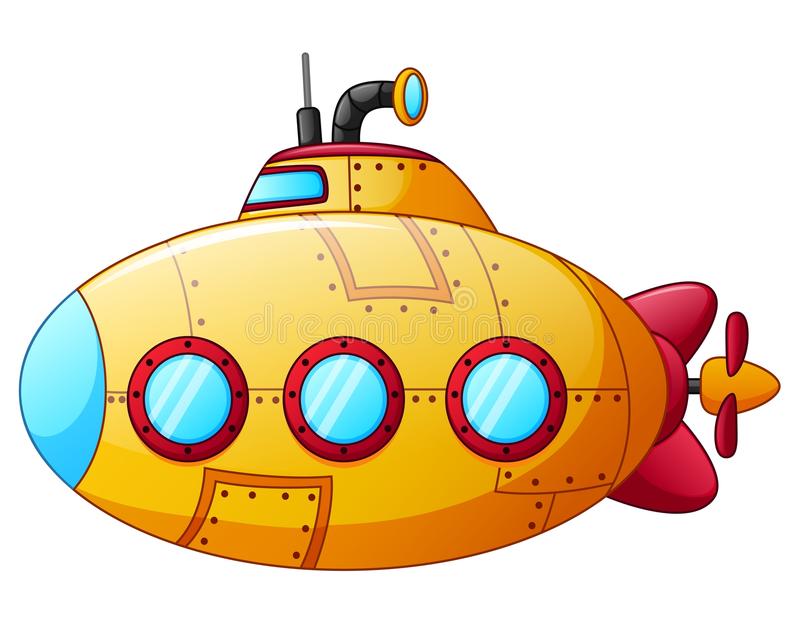 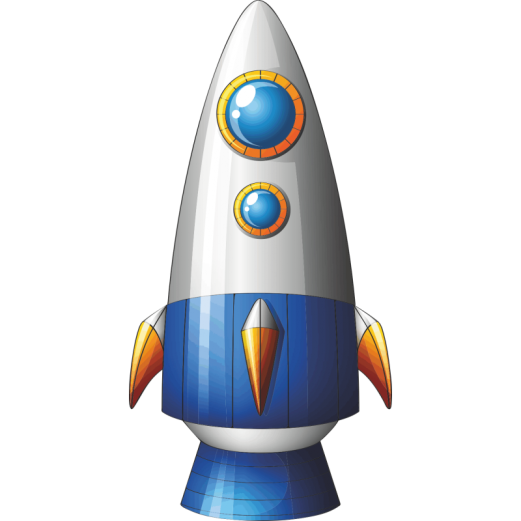 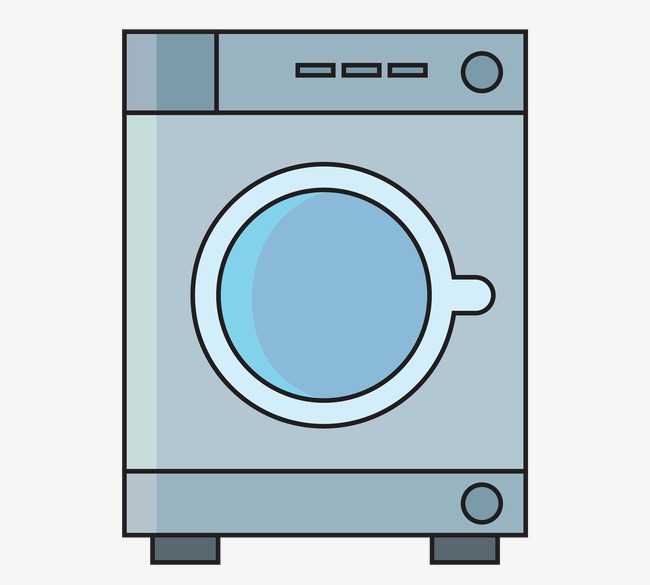 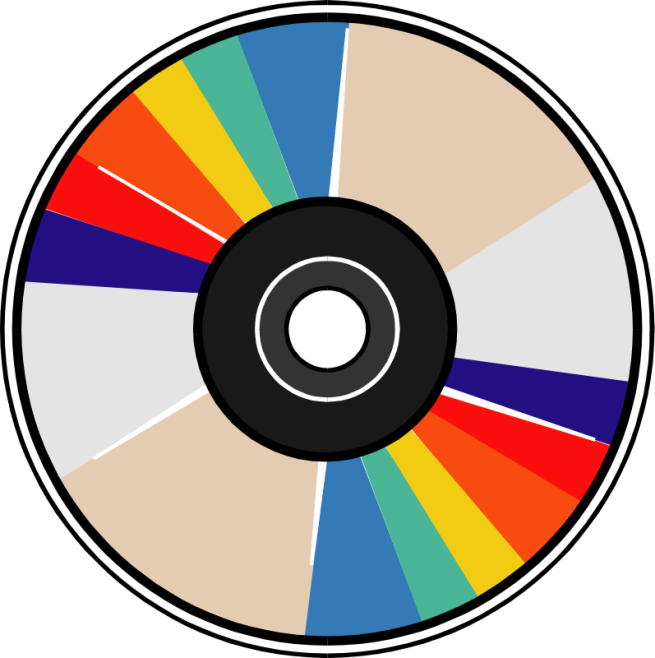 Диск 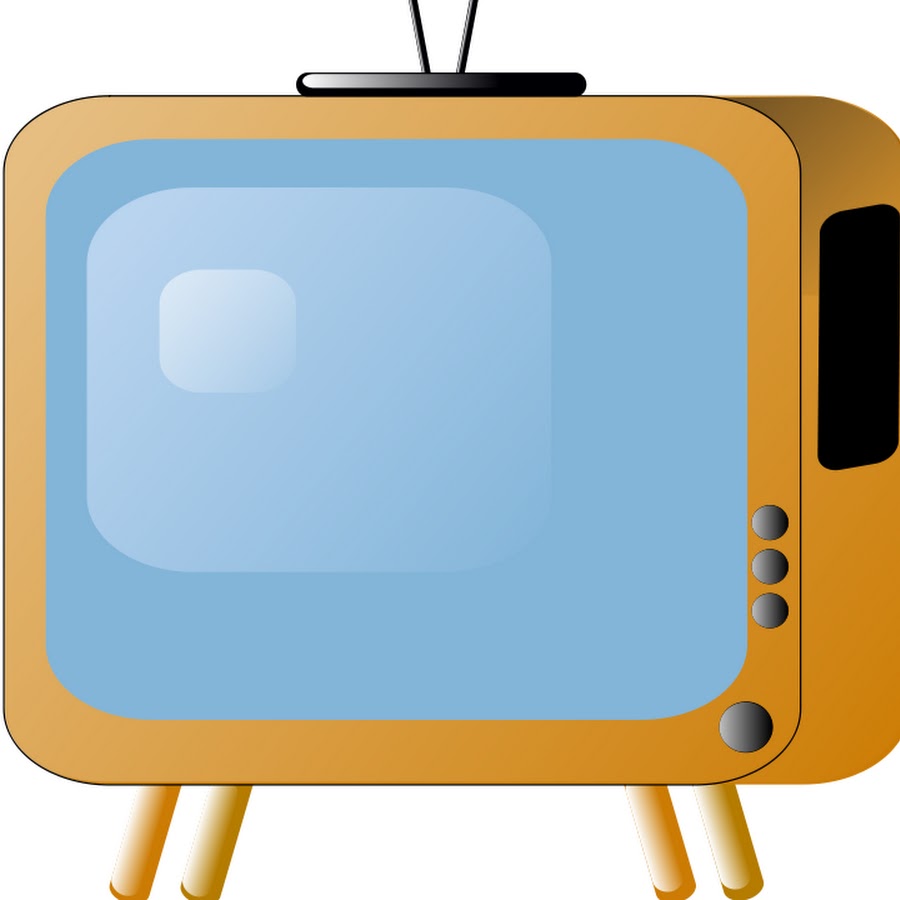 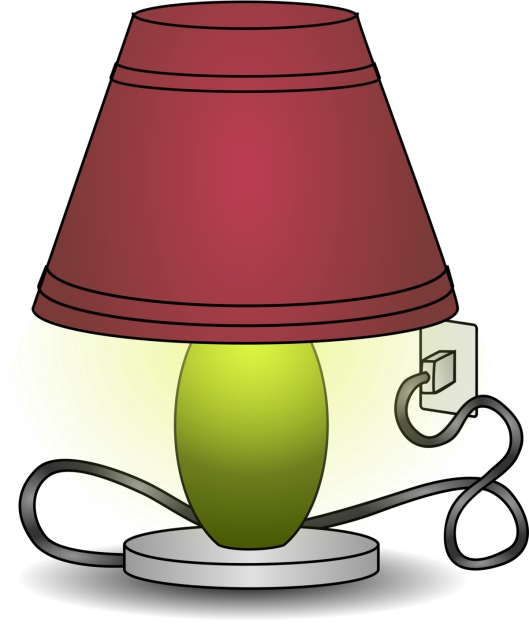 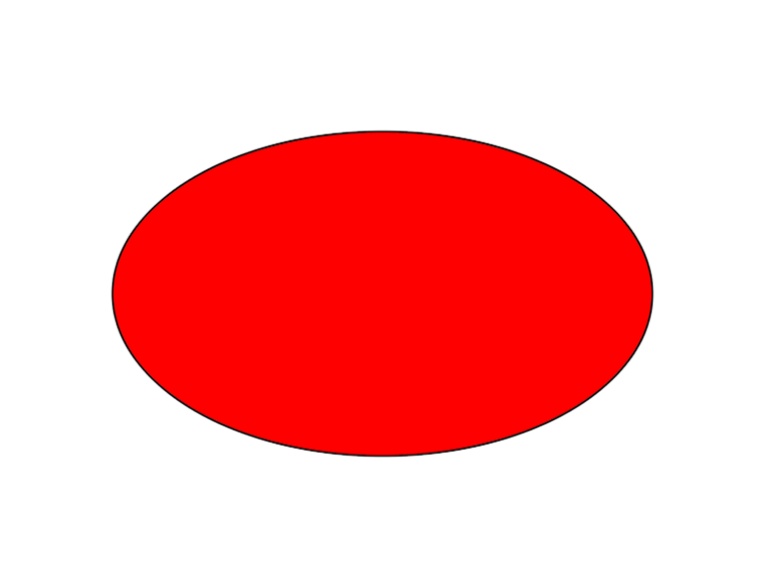 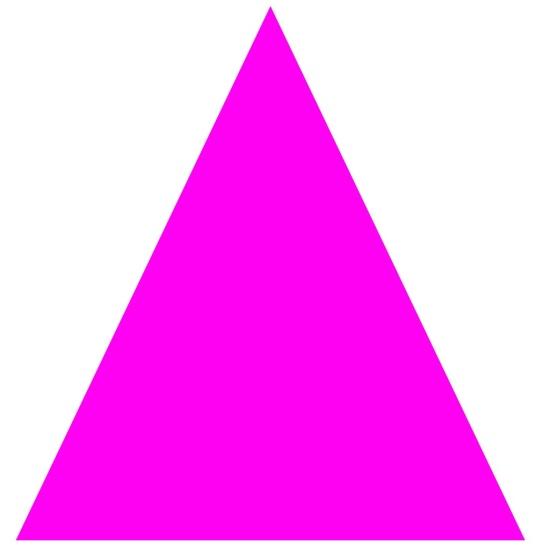 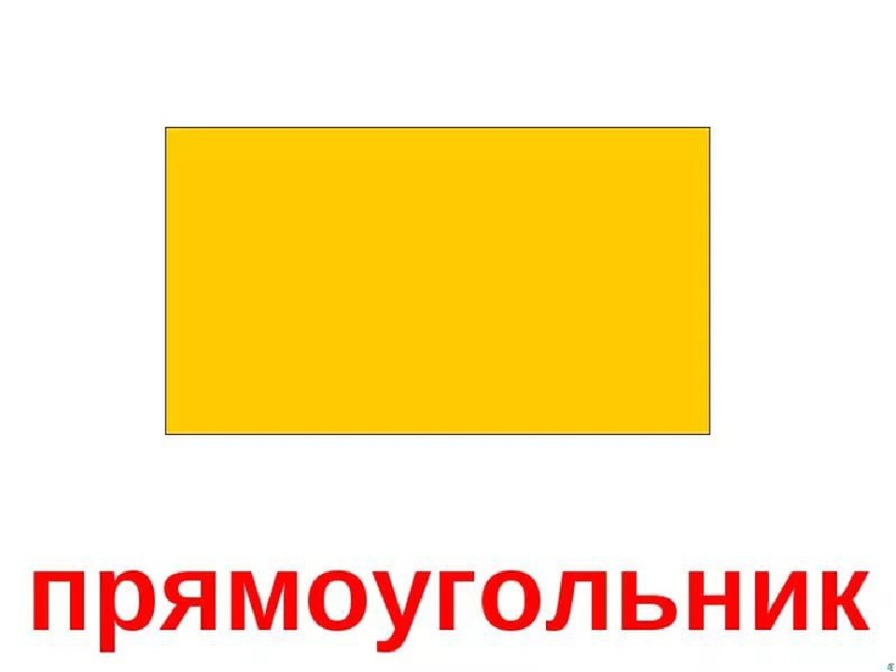 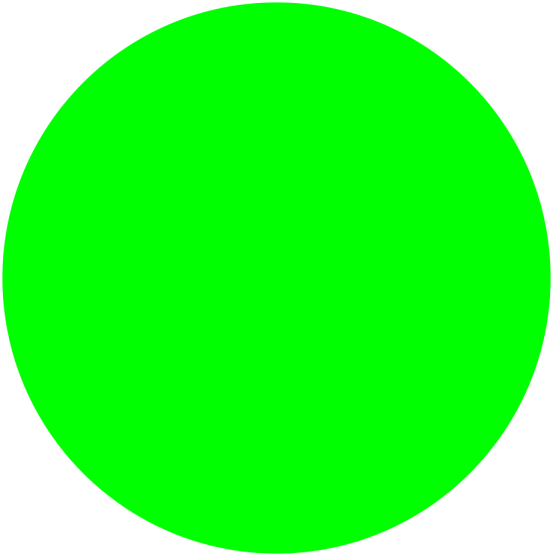 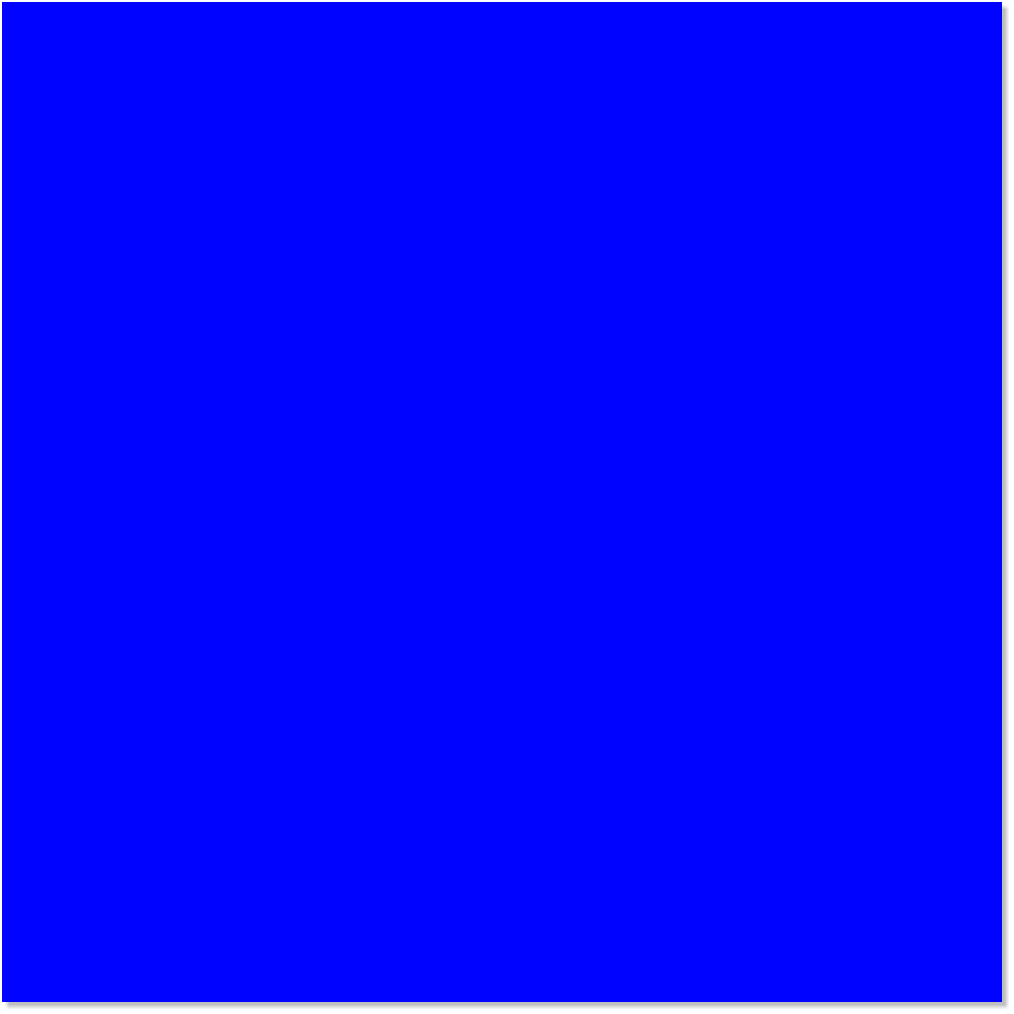 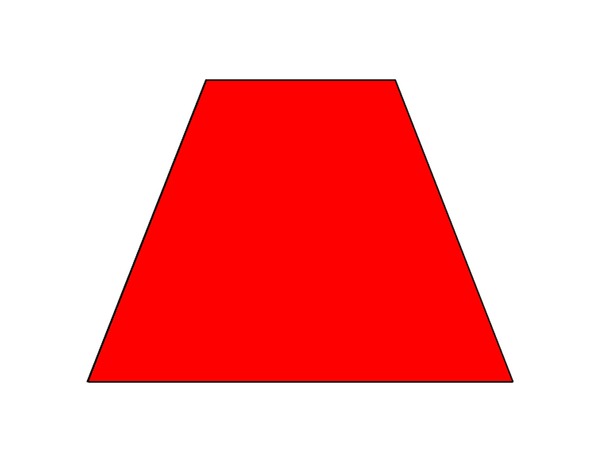 